SKÅNES 					BESLUT:SOCIALDEMOKRATISKA KVINNODISTRIKT	                  		DS-protokoll 2000-12-09 § 62					DS-protokoll 2004-08-14 § )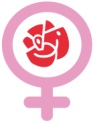 					DS-protokoll 2009-06-15 § 34					DS-protokoll 2011-10-16 § 51					DS-protokoll 2015-12-11 § 118					DS-protokoll 2016-09-25 § 91					DS-protokoll 2017-10-12 § 12					DS-protokoll 2019-12-02 § 7	KONTO IDARÖDBAKGRUND	Semesterhemsföreningen Idaröd beslöt att upphöra med verksamheten och sälja fastigheten, vilket skedde under 1999. Kvinnodistriktet erhöll en del av försäljningsvinsten. Pengarna placeras på särskilt konto och ingår i distriktets redovisning.NAMN	Kontots namn är Konto Idaröd.ÄNDAMÅL	Kontots syfte är att främja S-kvinnors möjligheter till kunskap och utbildning och att främja internationellt arbete inom arbetarrörelsen som förbättrar kvinnors situation.TILLGÅNGAR	Kontots tillgångar utgörs av den erhållna summan och den årliga avkastningen.PLACERING	Kapitalet placeras i fasträntekonto eller i säkra ränte- och aktiefonder.ANSVARIG	Distriktsstyrelsen har ansvaret för kontot.ANSLAG		Kan sökas av enskilda medlemmar och enskilda klubbar i S-kvinnor i Skåne till verksamheter enligt ändamålsparagrafen. 	Ansökan skall innehålla redogörelse för aktiviteten, vara inkommen före aktivitetens genomförande, den totala kostnaden och ansökningar till andra bidragsgivare. 	Fullständig ansökan inklusive aktivitetens syfte och målsättning behandlas löpande under året.	Vid personlig ansökan kan bidrag endast beviljas en gång per mandatperiod (allmänna val) för samma aktivitet.	Genomförd aktivitet redovisas skriftligt till Idarödsgruppen. Beviljat belopp utbetalas efter genomförd aktivitet då kvitto på kostnader redovisats senast 6 månader efter genomförd aktivitet.ANNONSERING	Annonsering sker på distriktets hemsida.UTDELNING	Distriktsstyrelsen beslutar om utdelning senast en månad efter inkommen ansökning. Har ingen utdelning skett läggs avkastningen till kapitalet.		Kontots tillgångar får användas enligt ändamålspunkten. Avkastningen från föregående år får användas till utdelning. 	Därutöver får högst 30 000 kronor årligen användas av kapitalet intill dess kontos kapital utgör 500 000 kronor. När kapitalet kommit ned i denna nivå skall distriktsstyrelsen fatta nytt beslut angående ytterligare användning av kapitalet.FÖRVALTNING	Distriktsstyrelsen förvaltar kontot. Styrelsen kan dock utse en grupp på tre personer, varav en bör vara distriktssekreteraren, med uppgift att utannonsera och ta emot ansökningar och till distriktsstyrelsen föreslå: utdelning, förvaltning av kapitalet, redovisning, rapport till distriktets verksamhetsberättelse. 	Gruppen utses av distriktsstyrelsen på första sammanträde efter distriktskongressen. 		Kostnaderna för förvaltningen betalas av kontots avkastning.REDOVISNING	Bokföring av kontots räkenskaper ingår i distriktets ordinarie rutiner. Kontots räkenskaper avslutas per kalenderår och granskas av distriktets revisorer. Kontot redovisas särskilt i distriktets verksamhetsberättelse.ÄNDRING	Ändring av dessa regler kan endast göras av distriktsstyrelsen.Gäller från och med den 1 januari 2020